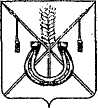 АДМИНИСТРАЦИЯ КОРЕНОВСКОГО ГОРОДСКОГО ПОСЕЛЕНИЯКОРЕНОВСКОГО РАЙОНАПОСТАНОВЛЕНИЕот 27.11.2017   		                                                  			  № 2141г. КореновскО внесении изменения в постановление администрацииКореновского городского поселения Кореновского районаот 5 декабря 2016 года № 2271 «Об утверждении ведомственнойцелевой программы «Поддержка Кореновского городского казачьего общества на территории Кореновского городского поселения Кореновского района на 2017 год»В целях обеспечения эффективности реализации мероприятий ведомственной целевой программы «Поддержка Кореновского городского казачьего общества на территории Кореновского городского поселения Кореновского района на 2017 год», утвержденной постановлением администрации Кореновского городского поселения Кореновского района от                     5 декабря 2016 года № 2271, администрация Кореновского городского поселения Кореновского района п о с т а н о в л я е т:1. Внести в постановление администрации Кореновского городского поселения Кореновского района от 5 декабря 2016 года № 2271                                                 «Об утверждении ведомственной целевой программы «Поддержка Кореновского городского казачьего общества на территории Кореновского городского поселения Кореновского района на 2017 год» изменение:1.1. Приложение к постановлению изложить в новой редакции (прилагается).2. Общему отделу администрации Кореновского городского поселения Кореновского района (Устинова) официально обнародовать настоящее постановление и разместить его на официальном сайте органов местного самоуправления Кореновского городского поселения Кореновского района в сети Интернет.3. Постановление вступает в силу после его официального обнародования.ГлаваКореновского городского поселенияКореновского район                                                                                   Е.Н. ПергунВЕДОМСТВЕННАЯ ЦЕЛЕВАЯ Программа«Поддержка Кореновского городского казачьего общества на 2017 год» Паспорт ведомственной целевой ПрограммыII. Основные разделы Программы1. Обоснование необходимости разработки ПрограммыВ последние годы существенное изменение претерпела государственная политика Российской Федерации в отношении российского казачества. Казаки активно содействуют решению вопросов местного значения, исходя из интересов населения, учитывая исторические и местные традиции. На федеральном и региональном уровнях были приняты нормативные правовые акты, создавшие социальные, экономические и организационные предпосылки для становления и развития государственной службы российского казачества. Опыт российского казачества по организации военно-патриотического воспитания молодежи, возрождению его духовных и культурных традиций востребован органами государственной власти и органами местного самоуправления.Опыт совместной работы органов местного самоуправления и казачьих обществ Кубанского войскового казачьего общества показывает, что без системной поддержки казачества не могут быть решены вопросы восстановления исторической справедливости в отношении казачества, его экономического и культурного возрождения, эффективно реализованы возможности членов казачьих обществ по выполнению обязанностей государственной или иной службы.Программно-целевой метод реализации намеченных мероприятий позволит комплексно решать задачи привлечения членов Кореновского городского казачьего общества к патриотическому воспитанию подрастающего поколения, возрождению традиционной культуры казачества.В целях повышения эффективности проводимых мероприятий целесообразно дальнейшее их проведение в рамках муниципальной ведомственной целевой программы «Поддержка Кореновского городского казачьего общества на 2017 год».  2. Цель и основные задачи ПрограммыОсновной целью Программы является реализация государственной политики в отношении российского казачества на территории Кореновского городского поселения Кореновского района.Основными задачами Программы являются следующие:-развитие системы патриотического воспитания молодежи в Кореновском городском поселении Кореновского района, возрождение традиционной культуры казачества, сохранение культурных ценностей, развитие физической культуры и спорта;- осуществление мероприятий, влияющих на процесс возрождения и становления казачества на территории Кореновского городского поселения Кореновского района;- создание условий для деятельности, направленной на пропаганду и изучение традиционной культуры и истории казачества, повышение эффективности процесса возрождения и становления казачества в Кореновском городском поселении Кореновского района;- повышение эффективности привлечения членов Кореновского городского казачьего общества к оказанию содействия администрации Кореновского городского поселения Кореновского района в осуществлении задач и функций в порядке, установленном законодательством Российской Федерации, законодательством Краснодарского края.3. Сроки реализации ПрограммыПериод реализации программы – ноябрь, декабрь 2017 года4. Ресурсное обеспечение ПрограммыМероприятия Программы финансируются за счет средств                     бюджета Кореновского городского поселения Кореновского района на                    2017 год. Объем финансирования Программы составляет 30,00 тыс. рублей из средств бюджета Кореновского городского поселения Кореновского района. 5. Перечень мероприятий Программы                                  6. Механизм реализации ПрограммыЗаказчиком Программы является администрация Кореновского городского поселения Кореновского района.Организационно-кадровый отдел администрации Кореновского городского поселения Кореновского района является разработчиками Программы.Текущее управление целевой Программой и контрольные функции в ходе реализации Программы осуществляет координатор целевой программы – организационно-кадровый отдел администрации Кореновского городского поселения Кореновского района.Координатор целевой Программы:заключает (при необходимости) контрактов в установленном законодательством порядке согласно Федеральному закону от 5 апреля               2013 года № 44-ФЗ «О контрактной системе в сфере закупок товаров, работ, услуг для обеспечения государственных и муниципальных нужд»;организует координацию деятельности исполнителей мероприятий целевой Программы;организует нормативно-правовое и методическое обеспечение реализации целевой Программы;осуществляет подготовку предложений по объемам и источникам средств реализации Программы на основании предложений исполнителей мероприятий целевой Программы;организует информационную и разъяснительную работу, направленную на освещение целей и задач целевой Программы;готовит доклад о реализации целевой Программы;осуществляет мониторинг и анализ отчетов исполнителей мероприятий, ответственных за реализацию соответствующих мероприятий целевой Программы;осуществляет оценку социально-экономической эффективности, а также оценку целевых индикаторов (критериев) реализации целевой Программы;несет ответственность за целевое и эффективное использование выделенных в его распоряжение бюджетных средств;осуществляет контроль за ходом реализации целевой Программы в целом.Расходование денежных средств, предусмотренных в бюджете Кореновского городского поселения Кореновского района на реализацию Программы, осуществляется администрацией Кореновского городского поселения Кореновского района.                    7. Оценка социально-экономической эффективности ПрограммыПри выполнении намеченных мероприятий предполагается за период действия Программы: повысить эффективность деятельности Кореновского городского казачьего общества, направленной, в первую очередь, на пропаганду и изучение традиционной культуры и истории казачества;укрепить взаимодействие между администрацией Кореновского городского поселения Кореновского района и Кореновским городским казачьим обществом;создать благоприятные условия для развития системы патриотического воспитания молодежи, возрождения и становления казачества на территории Кореновского городского поселения Кореновского района.Критерии (целевые индикаторы) реализации целевой Программы»Исполняющий обязанности начальника организационно-кадрового отделаадминистрации Кореновского городского поселения 							              Я.В. РоскитаПриложениек постановлению администрации Кореновского городского поселенияКореновского районаот 27.11.2017 № 2141«ПРИЛОЖЕНИЕУТВЕРЖДЕНАпостановлением администрации                                   Кореновского городского поселения                                                                          Кореновского района                                 от 05.12.2016  № 2271Наименование ПрограммыВедомственная целевая программа «Поддержка Кореновского городского казачьего общества на 2017 год» (далее – Программа)Основание для разработки ПрограммыФедеральный закон от 12 января 1996 года № 7-ФЗ «О некоммерческих организациях»;Федеральный закон от 5 декабря 2005 года № 154-ФЗ «О государственной службе российского казачества;Федеральный закон от 6 октября 2003 года № 131-ФЗ «Об общих принципах организации местного самоуправления в Российской Федерации»;Закон Краснодарского края от 9 октября 1995 года № 15-КЗ «О реабилитации Кубанского казачества»; Закон Краснодарского края от 5 ноября 2002 года № 539-КЗ «О привлечении к государственной и иной службе членов казачьих обществ Кубанского казачьего войска в Краснодарском крае»;Бюджетный кодекс Российской Федерации;Устав Кореновского городского поселения Кореновского района.Заказчик ПрограммыАдминистрация Кореновского городского поселения Кореновского районаКоординатор ПрограммыОрганизационно-кадровый отдел администрации Кореновского городского поселения Кореновского районаРазработчик ПрограммыОрганизационно-кадровый отдел администрации Кореновского городского поселения Кореновского района;Кореновское городское казачье общество.Основные цели и задачи ПрограммыРеализация государственной политики в отношении российского казачества;развитие системы патриотического воспитания молодежи в Кореновском городском поселении Кореновского района, возрождение традиционной культуры казачества, сохранение культурных ценностей, развитие физической культуры и спорта;осуществление мероприятий, влияющих на процесс возрождения и становления казачества на территории Кореновского городского поселения Кореновского района;создание условий для деятельности, направленной на пропаганду и изучение традиционной культуры и истории казачества, повышение эффективности процесса возрождения и становления казачества в Кореновском городском поселении Кореновского района;повышение эффективности привлечения членов Кореновского городского казачьего общества к оказанию содействия администрации Кореновского городского поселения Кореновского района в осуществлении задач и функций в порядке, установленном законодательством Российской Федерации, законодательством Краснодарского края.Сроки и этапы  реализации Программыноябрь, декабрь 2017 годаИсполнители ПрограммыОрганизационно-кадровый отдел администрации Кореновского городского поселения Кореновского района;Кореновское городское казачье общество;Муниципальное казенное учреждение Кореновского городского поселения «Административно-техническое управление».Объем и источники финансирования ПрограммыБюджет Кореновского городского поселения Кореновского района - 30,00 тыс. рублей.Ожидаемые конечные результаты реализации ПрограммыПовышение эффективности деятельности Кореновского городского казачьего общества, направленной, в первую очередь, на пропаганду и изучение традиционной культуры и истории казачества;- укрепление взаимодействия между администрацией Кореновского городского поселения Кореновского района и Кореновским городским казачьим обществом;- создание благоприятных условий для развития системы патриотического воспитания молодежи, возрождения и становления казачества на территории Кореновского городского поселения Кореновского района.Органы, осуществляющие контроль за ходом реализации ПрограммыАдминистрация Кореновского городского поселения Кореновского района№ п/пНаименование мероприятия Срок исполне-нияИсточники финан-сиро-ванияОбъем финанси-рова-ния, всего(тыс.руб.)В том числе Муниципальный  заказчикИсполнитель, ответcтвенный за выполнение мероприятия123456785.1. Проведение мероприятий5.1. Проведение мероприятий5.1. Проведение мероприятий5.1. Проведение мероприятий5.1. Проведение мероприятий5.1. Проведение мероприятий5.1. Проведение мероприятий5.1. Проведение мероприятий5.1.1 Традиционный конкурс среди школьников на казачью тематику, а также детские казачьи игры.Ноябрь, декабрь 2017 годБюджет Кореновского городского поселенияКореновского района-Администрация Коренов-ского городского поселения Коренов-ского района Администрация Кореновского городского поселения Кореновского района5.1.1 Традиционный конкурс среди школьников на казачью тематику, а также детские казачьи игры.Ноябрь, декабрь 2017 годКраевой бюджет-Администрация Коренов-ского городского поселения Коренов-ского района Администрация Кореновского городского поселения Кореновского района5.1.2 Военно-спортивные мероприятия с участием членов Кореновского городского казачьего общества по казачьим и военно-прикладным видам спорта.Ноябрь, декабрь2017 годБюджет Кореновского городского поселенияКореновского района30,0Администрация Коренов-ского городского поселения Коренов-ского районаАдминистрация Кореновского городского поселения Кореновского района5.1.2 Военно-спортивные мероприятия с участием членов Кореновского городского казачьего общества по казачьим и военно-прикладным видам спорта.Ноябрь, декабрь2017 годКраевой бюджет-Администрация Коренов-ского городского поселения Коренов-ского районаАдминистрация Кореновского городского поселения Кореновского района5.2. Популяризации традиционной культуры и  истории казачества5.2. Популяризации традиционной культуры и  истории казачества5.2. Популяризации традиционной культуры и  истории казачества5.2. Популяризации традиционной культуры и  истории казачества5.2. Популяризации традиционной культуры и  истории казачества5.2. Популяризации традиционной культуры и  истории казачества5.2. Популяризации традиционной культуры и  истории казачества5.2. Популяризации традиционной культуры и  истории казачества5.2.1Изготовление соответствующих стендов.ноябрь, декабрь 2017 годБюджет Кореновского городского поселения Кореновского района-Администрация Коренов-ского городского поселения Коренов-ского районаАдминистрация Кореновского городского поселения Кореновского района5.2.1Изготовление соответствующих стендов.ноябрь, декабрь 2017 годКраевой бюджет-Администрация Коренов-ского городского поселения Коренов-ского районаАдминистрация Кореновского городского поселения Кореновского районаИТОГО:ИТОГО:ИТОГО:Бюджет Кореновского городского поселения Кореновского района 30,0ИТОГО:ИТОГО:ИТОГО:Краевой бюджет-№ п/пНаименование показателей результативности (целевых индикаторов)ЕдиницаизмеренияЗначение показателей результативности(целевых индикаторов)Значение показателей результативности(целевых индикаторов)№ п/пНаименование показателей результативности (целевых индикаторов)ЕдиницаизмеренияУтверждено в целевой программена 2017 годДостигнутов целевой программев 2016 году1Военно-спортивные мероприятия с участием членов Кореновского городского казачьего общества по казачьим и военно-прикладным видам спортатыс. руб.30,0030,00